Help us re-stock Food Ministry!The ministry can use any item you would like to donate (food, toiletries, etc.) with the exception of medicine.  Reach out to Sheila with any questions!FOOD items to donate:Dried Packaged Food:*Breakfast Cereal Oatmeal in containersSugarMaseca (corn flour)*Meal kits (eg macaroni and cheese, hamburger helper)Pasta/spaghetti 16 oz*Pinto Beans, Dried (any size)Rice (any size)Canned or Bottled Foods:Chicken 13 ozCanned Fruit  15 oz*Jelly (not grape)Peanut butterTuna fish 5 ozTomatoes (Crushed or Diced) 28 ozCorn 15 ozCanned Vegetables*Refried BeansSpaghetti Sauce 24/28 ozBlack Beans 15 oz*Hearty soupsGreen Beans 14 ozOTHER items to donate for guests:Toiletries:SoapShampooDeodorantToothbrush/toothpastePaper goods:Paper towelsToilet paperOTHER items to donate for pantry: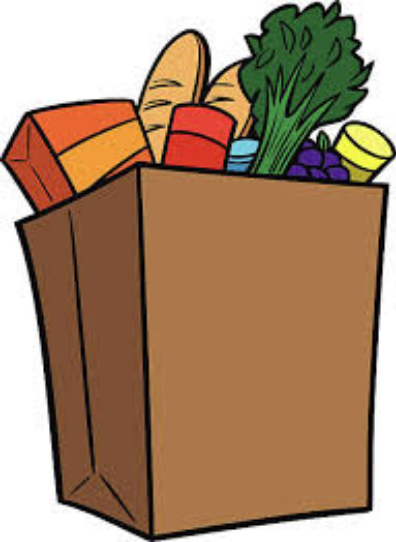 Hand sanitizerLysol/ cleaning wipesFace masks